     Vous souhaitez rejoindre les membres de la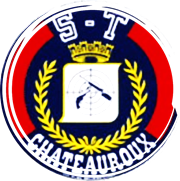  SOCIETE DE TIR DE CHATEAUROUX                      1/ Pour une première adhésion ?                                             2/ Pour obtenir une mutation entrante ?                     3/ Pour une admission « second club » ? Il vous suffit de compléter le FORMULAIRE 2022-2023 ci-contre et suivant votre choix d’inscription nous le remettre accompagné des documents suivants :1/ Pour une première adhésion :Une copie recto verso de votre carte d’identité ou de votre passeport valideUne copie de justificatif de domicile2 photos d’identité récentes (avec votre NOM et Prénom au dos)Un certificat médical délivré par votre médecin vous autorisant la pratique du tir sportif pour la saison sportive 2022-2023 (voir modèle ci-joint)     2/Pour obtenir une mutation entrante :        -	Une photocopie de votre précédente licence FFTir         -    Un certificat médical délivré par votre médecin vous autorisant la pratique du tir sportif pour la saison sportive 2022-2023       -	 Copies documents de détention d’armes de poing et carnet de tir    3/ Pour une admission « second club » : Une photocopie de votre licence en cours de validité.Pour les adhérents mineurs fournir l’autorisation parentale fédérale ci- jointeDans les trois cas de figure il faudra joindre le montant de la licence ou de la cotisation par chèque bancaire à l’ordre de la Société de tir de Châteauroux.            Toute demande déposée incomplète ne sera pas étudiée.       Fait à …………………………………………………….  Le …………………………………………………..Signature                                                                                                                                                                                       RENSEIGNEMENTSNOM :NOM de jeune fille :Prénom :Date de naissance :Ville de naissance et code postal :Pays de naissance :Nationalité :COORDONNEES N° et Rue :Code Postal :Ville :Pays :Tél domicile :Tél portableTél professionnel :Courriel :                                             DROIT A L’IMAGE                                                                                                                   Je consens à la SOCIETE DE TIR DE CHATEAUROUX l’utilisation de mon image ou celle de mon enfant mineur (photos, vidéos) dans le cadre de ses activité statutaires liées à ma pratique ou celle de mon enfant du tir sportif. Ces mêmes photos ou vidéos une fois publiées, seront supprimées sur simple demande auprès du Président de la Société.         Signature du demandeur ou des parents du mineur